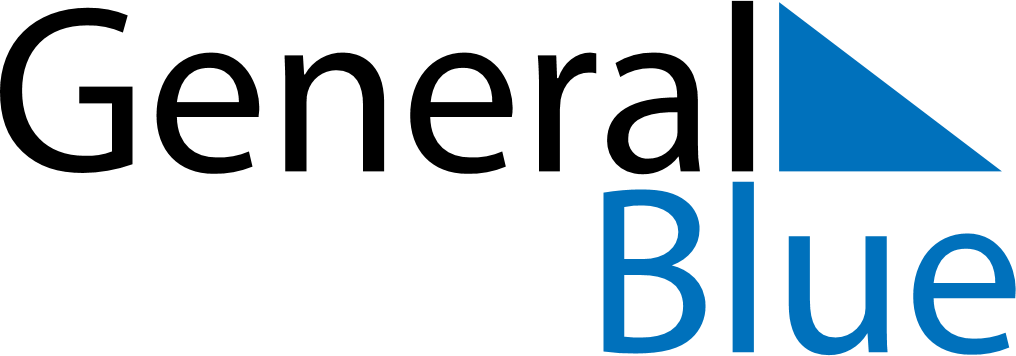 February 2021February 2021February 2021February 2021MozambiqueMozambiqueMozambiqueSundayMondayTuesdayWednesdayThursdayFridayFridaySaturday1234556Heroes’ Day78910111212131415161718191920212223242526262728